Dietní pokrmy   Dietní jídla můžeme podávat preventivně jako ochranu před přímým ohrožením zdraví nebo jako součást léčebného či doléčovacího procesu. Při přípravě jakéhokoliv dietního pokrmu musíme vycházet z druhu diety a z charakteristiky surovin. Podle toho určíme jejich výběr, způsob mechanického a tepelného zpracování a sestavu jídelního lístku.    Mylný názor, že dietní stravování je omezeno na konzumaci pokrmů připravených z rýže, krupice, bílého masa, mléka apod. vyvrací skutečnost, že takřka všechny základní suroviny, podle svého složení, způsoby přípravy, sestavení a fyziologického účinku, jsou při chorobách povoleny a při jiných zakázány či kvantitativně omezeny.   Suroviny pro přípravu dietních pokrmů musí být vybírány obzvlášť pečlivě, používáme pouze nejhodnotnější a čerstvé potraviny.   Dietní léčebnou stravu podáváme nemocnému vkusně upravenu a ve vhodném prostředí, abychom takto povzbudili často malou chuť nemocného jídlu.   Připravujeme mnoho druhů diet. Jednotlivá pořadová čísla jsou shodná s označením diet podávaných v nemocnicích a lázních. Podle norem můžeme sestavit vhodný a pestrý jídelní lístek pro všechny druhy hlavních diet, které se mají v podnicích společného stravování podávat. Požadavky na úpravu dietních pokrmů    Nejvhodnější technologické postupy při přípravě dietních pokrmů jsou vaření a dušení, v krajním případě opékání. Pokrm dusíme nebo vaříme v malém množství vody a zahušťujeme na sucho opraženou moukou. Syrové máslo přidáváme až do hotového pokrmu. Vaječné pokrmy (omelety, sedliny, míchaná vejce, apod.) upravujeme vařením v páře.  S ohledem na druh diety vylučujeme nebo omezujeme ostré druhy koření a sůl. Náhradou za koření používáme zelené natě (petržel, pažitka, kopr, apod.) a citrónovou či pomerančovou kůru či šťávu.   Omezujeme podávání aromatických surovin, jako jsou: zelenina, uzeniny, vnitřnosti, káva, apod. Stejně tak vylučujeme kuchyňské úpravy, při kterých vzniká větší množství aromatických a dráždivých látek (opékání a smažení na tuku, zahušťování jíškou, atd.), nepoužíváme škvařené tuky (sádlo).Zásady dietního stravování–       používáme prvotřídní suroviny–       omezujeme tepelnou úpravu–       omezujeme ostré koření (pálivou papriku, pepř, feferony)–       kořeníme zelenými natěmi (kopr, petržel, místo octu používáme citron)–       podle choroby zvyšujeme a snižujeme určité živiny–       pravidelnost podávání pokrmů (5 krát denně, u cukrovky 6 kát denně)–        dbáme na vkusnou úpravu pokrmů – zvyšuje chuť k jídlu u nemocnýchDRUHY DIET A JEJICH ZÁKLADNÍ ZNAKY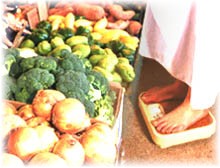 Dieta č. 0 – TEKUTÁPo operacích trávicího systému, dutiny ústní, při chorobách jícnu a hltanu. Úpravy - mechanická úprava stravy do tekuté formy.Vylučujeme - alkoholické nápoje, kávu, ostré sýry, cibuli, česnek.Dieta č. 1 – KAŠOVITÁPo operacích žaludku, při akutních žaludečních vředech, jícnu a hltanu.Úprava – vařením, dušením a pak se strava upravuje do kašovité formy.Vylučujeme – alkohol, kávu, uzeniny, cibuli, česnek, kyselé ovoce, tučné maso a ocet.Dieta č. 2 – ŽALUDEČNÍ ŠETŘÍCÍPři poruchách trávicího systému s dlouhodobým průběhem, choroby žaludku, dvanáctníku, po operacích žaludku a dvanáctníku. Dietní  opatření spočívá v šetření postižené sliznice.Úprava – vaření, dušení a úpravy bez tuku, podáváme malé porce 5krát až 6krát denně.Vylučujeme – smažení, ryby, uzená masa, koření, alkohol, káva, čokoláda, silné vývary a nadýmavé potraviny.Dieta č. 3 – RACIONÁLNÍJe určena pacientům, u nichž není třeba zvláštní úprava výživy. Je připravena podle zásad správné výživy.Vylučujeme – kouření, alkohol, sýry, moučníky.Dieta č. 4 – ŽLUČNÍKOVÁ – s omezením tukuPři chorobách žlučníku, žlučníkových cest, žlučníkových kamenech, po infekční žloutence, při střevních poruchách - chronických, slinivky břišní.Úpravy - jídla vařená, dušená, méně kořeněná, málo kyselá, netučná a lehce stravitelná.Vylučujeme - tuky, vejce, tučná masa a vnitřnosti, syrová tvrdá zelenina – nadýmá, pochutiny – koření, houby, káva; sladké tučné moučníky, smažené pokrmy, nadýmavé potraviny – čerstvé pečivo, luštěniny,  ledové nápoje, zmrzliny, alkohol.Dieta č. 5 – BÍLKOVINNÁPři průjmových onemocněních.Zvyšuje se obsah bílkovin a nepodáváme mléko a mléčné výrobky.Přísné omezení zeleniny a ovoce, vitamín C se dodává syntetický.Vylučujeme – tučné maso, sádlo, koření, zelí, luštěniny.Dieta č. 6 – NÍZKOBÍLKOVINNÁPři chorobách ledvin – bílkoviny se snižují na půl roku a pokrmy se připravují bez soli.Omezujeme masité a mléčné pokrmy.Dieta č. 7 – NÍZKOCHOLESTEROLOVÁU pacientů s vysokým obsahem cholesterolu v krvi tj. zvýšené množství tukových látek v krvi.Omezujeme – glycidy, tuky a smažení.Doporučujeme – olej slunečnicový, olivový a sojový, ovoce, zelenina, ryby, netučné sýry a mléko.Dieta č. 8 – REDUKČNÍPro obézní, kde dieta je limitována energeticky. Do jídelníčku zařazujeme ovocné a zeleninové dny. Jídlo se podává 6krát denně v odvážených porcích.Úpravy – vaření, dušení, pečení a grilování. Pokrmy se připravují bez zahušťování, polévky a moučníky nepodáváme.Vylučujeme – cukr,tuky.Dieta č. 9 – DIABETICKÁJídlo podáváme 6krát denně a nutný je příjem sacharidů ve snížených dávkách. Stálou součástí jídelníčku je ovoce a zelenina.Vylučujeme – cukr, med.Dieta č. 10 – NESLANÁ ŠETŘÍCÍJe určena pro pacienty s chorobami srdce, cév a vysokým krevním tlakem, někdy i v těhotenství, tvoří-li se otoky nohou.Vylučujeme – kuchyňskou sůl a potraviny obsahující sodík (moučníky s kypřicím práškem a jedlou sodou).K dochucení používáme aromatické koření – zelená petržel, kopr, pažitka, bobkový list atd.Dieta č. 11 – VÝŽIVNÁ STRAVAPro nabytí tělesné síly a tělesné hmotnosti. Nejčastěji po infekčních chorobách, po operacích, plicním TBC.Vylučujeme – alkohol a kouření.Dieta č. 12 – STRAVA BATOLATPro děti od půl roku do tří let. Jídlo je lehce stravitelné, měkké a pestré.